SRIJEDA, 29.4.2020.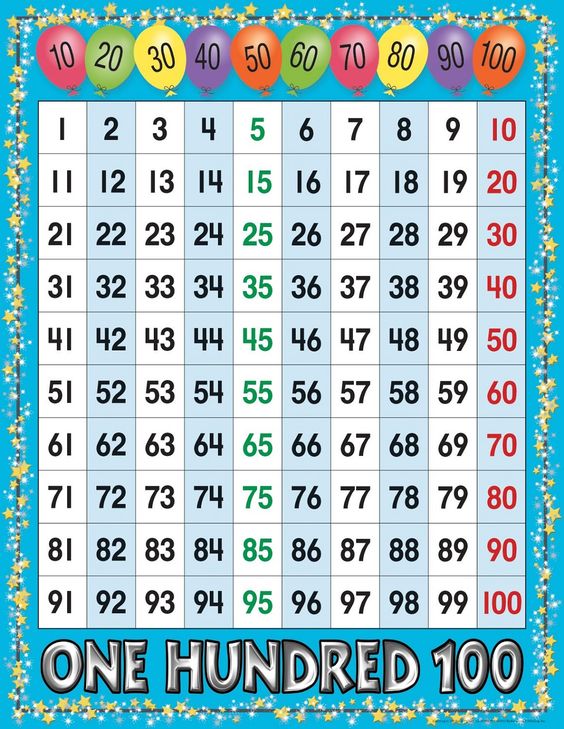 -	+ODUZMI POMOĆU BROJEVNE CRTE:70 - 5 =70 - 7 =70 - 9 =70 - 1 =70 - 0 =70 - 4 =70 - 6 =70 - 8 =70 - 2 =70 - 3 =70 - 10 =